附件2第九届中国带电作业技术会议相关工作组及申报流程一、工作组设置（一）中国带电作业技术会议组委会：负责整个活动的统筹与规划，统一筹备第九届中国带电作业技术会议线下会议（高端论坛）及全流程的推广工作。（二）《2022带电作业专业价值报告》编制组:负责《2022带电作业专业价值报告》报告的整体编制，由委员会指派牵头专家（青年专家）和辅导专家，面向专业征集10位核心编写者进行报告的策划、编制与初步审定工作，由秘书处开展素材征集与出版相关工作配合。（三）前瞻技术调研与年度成果评定组:负责本次会议中人工智能、新材料、智能化、数字化技术的广泛调研学习工作、并通过调研学习开展研讨分析，为专业创新指明方向与机会。（本项工作由带电作业专业成果评价与转化工作组主导）（四）国际带电作业技术交流组：负责本次会议中国际工作部分，通过建立与法国、德国、日本、美国等国家带电作业相关企业和科研机构的联系，通过对带电作业管理、技术标准、技能工艺、设施设备等相关专题进行调研学习，整理编制可用于借鉴的调研学习报告。（本项工作由带电作业人才教培与评价工作组主导）（五）项目技能工艺标准化小组：负责本次项目中关于机械化水平提升项目标准化、规范化项目服务标准化两项工作开展，通过对项目流程规范制定、为更多通过实验、鉴定的新工具、新设备提供一个规范化应用契机，加大带电作业项目工艺标准化进程（本项工作由电力不停电工程企业规范化工作组主导）（六）青年专家评选与推广组：负责本次会议中青年专家的选拔、任用与工作监督，并在会议过程中协调资源对青年专家进行辅导与协助，并确保青年专家得到工作成果相应的权益。二、申报流程为充分发挥青年科技工作者的能力,构筑青年科技工作者成长成才平台，培育专业青年骨干力量，共享新思想、激发新思维，以上工作组面向各学协会专业组织、科研机构（实验中心）、教育培训机构，各网省、市（地）公司广泛征集青年专家牵头及参与工作组相关工作，商讨确定工作计划、开展调研学习、研讨分析、编制报告等工作。申报要求如下：（一）遵守国家法律法规，有良好的科学素养，具有较高的专业知识、实践经验，有一定的研究水平；（二）年龄35岁以下，女性年龄可适当放宽1年；（三）从事设备运维检修专业技术工作或带电作业领域相关工作3年以上；（四）优先招募在电气设备运维检修及装备研发的关键共性技术、前沿引领技术、颠覆性技术、“卡脖子”技术等方面潜心研究、守正创新的青年科技工作者；参与相关技术、学术研究取得成绩、在国内期刊发表研究成果等的青年科技工作者；（五）乐于学习交流，热衷于专业技术发展，有时间与精力参加工作工作及相关活动。请有意参与的青年专家本着自愿原则向秘书处提出申请，于6月24日扫描二维码报名。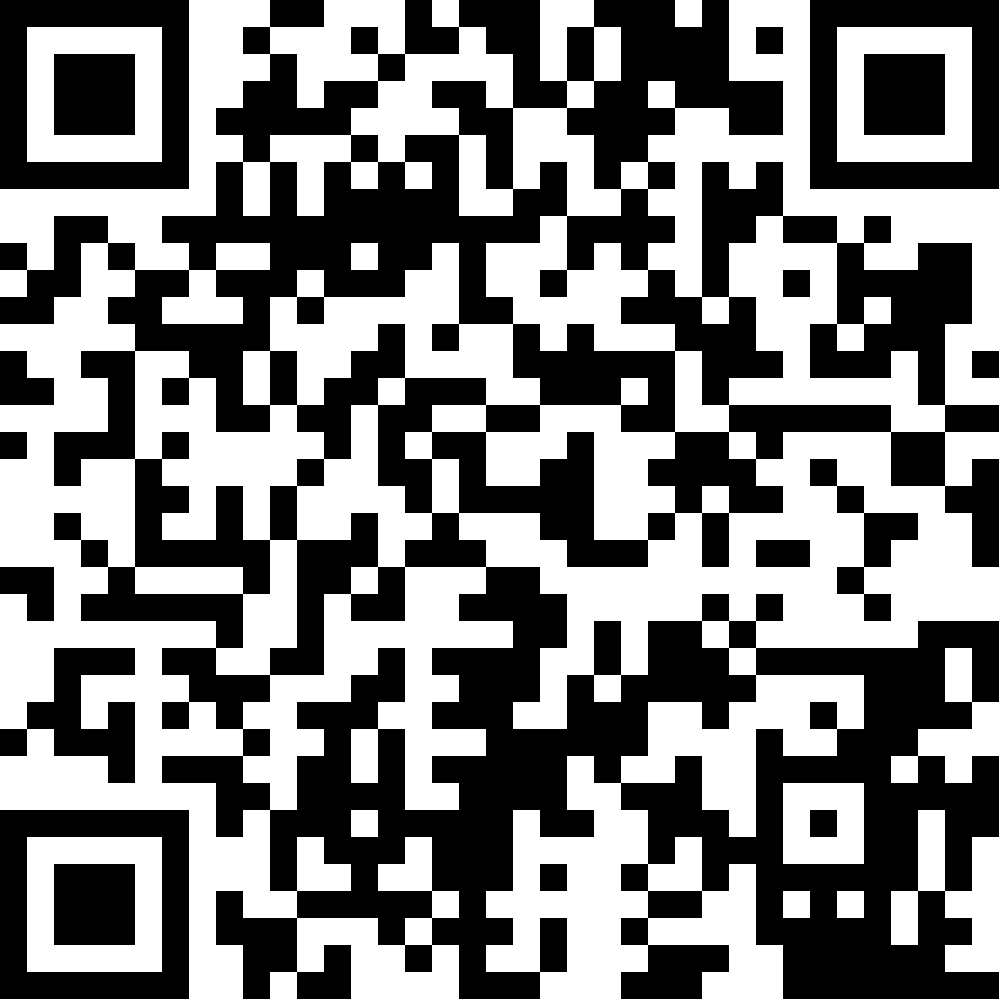 EPTC电力技术协作平台              2022年6月1日印发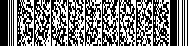 